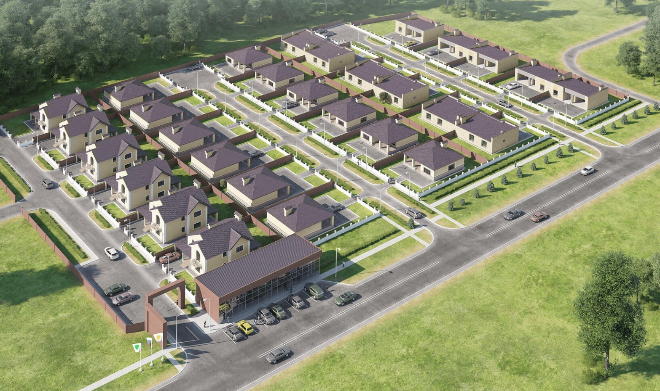 Продукты:Земельные участки по 10 сот. – 20 шт.Одноэтажные дома 120 кв.м. на участке 10 сот. – 10 шт.Двухэтажные дома 200 кв.м. на участке 10 сот.  – 10шт.Предполагается выход на рынок через: + Партнеров – риэлторов и агентств недвижимости;+ Продвижение через интернет площадки (Авито, Циан, ДомКлик и пр.);+ Наружная реклама на вывесках городов КМВ;
Землеотвод: Кадастровый номер участка  26:29:130106:410. Под земельные участки планируется выделение 4 га, остальные 1,5 га будут использованы на подъездные пути.
Инженерное обеспечение застройки: На данный момент имеются технические условия на подведение электроэнергии на 500кВт и газоснабжения на 283 куб.м/час.Эволюция проекта: Регистрация юридического лица в Чеченской республике для оптимизации налогообложения;Покупка предполагаемого земельного участка в п. Юца --15 млн.р.;Проектирование коттеджного поселка – 1,5млн.р.;Межевание земельных участков согласно проекту -- 0,5 млн.р.;Получение разрешительной документации и необходимых согласований;Оплата технических присоединений к коммуникациям и их подведение – 15 млн.р.;Продвижение готовых продуктов через партнеров, интернет-площадки и силами своих специалистов – 1,5 млн.р.;Устройство дорог и коммуникаций для коттеджного поселка – 12 млн.р.;Продажа 20 земельных участков по 1000 кв.м. по 2,5млн.руб  + 50 млн.р.;Реинвестирование полученной выручки в строительство одноэтажных коттеджей 120кв.м. на 10 участках  -- 50 млн.р;Строительство  10 домов и их продажа по 95т.р/кв.м начиная с этапа строительства + 114млн.р.;Реинвестирование части полученной выручки в строительство  2-х этажных коттеджей 200кв.м. на 10 участках  -- 75 млн.р;Строительство оставшихся 10 домов и их продажа по 90 т.р/кв.м начиная с этапа строительства + 180 млн.р.;Получение прибыли:  - 45,5 + 50 – 50 + 114 – 75 + 180 = 173,5 млн.р. при продаже по рыночной цене.Предполагается привлечение финансового партнера, в чьих интересах есть строительный бизнес в курортном регионе. Собственник Проекта:  Ревуцкий Александр Михайлович -  эксперт (ООО Планета, индивидуальное жилищное строительство).
Россия, Ставропольский край, г. Лермонтов, ул. Овражная, 42.
sanyri@yandex.ru , 8(963)385-96-23 (Whats App), Skype: Sanyri_2 ;  http://planeta-dom.business.siteИнвестиционный проект:  Коттеджный поселок «Лакколит-1» в п. Юца Предгорного МО Ставропольского края.
Объем инвестиций: 45,5 млн.руб.Срок реализации: 3 года (2 года).Планируемая прибыль: 173,5 млн.р.